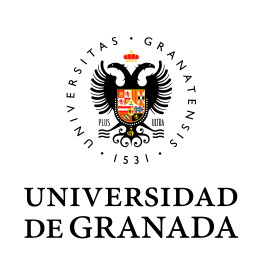 Facultad de Ciencias Económicas y EmpresarialesOficina de Relaciones InternacionalesCERTIFICADO DE FIN DE ESTANCIACURSO ACADÉMICO: 20__/20__ CERTIFICA QUE:D./Dña.  _______________________________________________________________con DNI/Pasaporte ______________________________________________________y procedente de ________________________________________________________ha completado el periodo académico comprendido entreel  ____/____/______ y el  ____/____/______en la Facultad de Ciencias Económicas y Empresariales.Firma.........................................................................................Fecha: ________________________PROGRAMAINSTITUCIÓNUniversidad de GranadaSTAMPFUNCTION